Cardinal Newman Writing Task Year 5 Week 6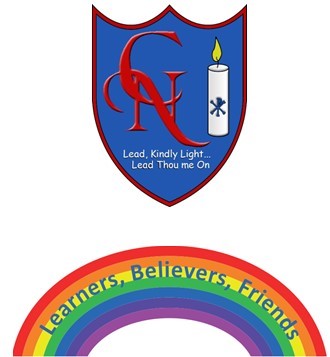 Name:Learning Objective: To develop writing in a range of wizard related textsSuccess CriteriaSelf-assessmentPeer assessmentTeacher assessmentI can structure my writing and paragraphs for a particular text typeI can use a range of writing tools and vocabulary to make my writing interestingI can adapt my writing style to match my chosen text type (i.e. persuasive for a advert, descriptive in a story, formal in an invitation etc)Feedback:Teacher: